Уважаемые родители, предлагаю Вам рассмотреть вместе с детьми иллюстрации по ПДД и обсудить их: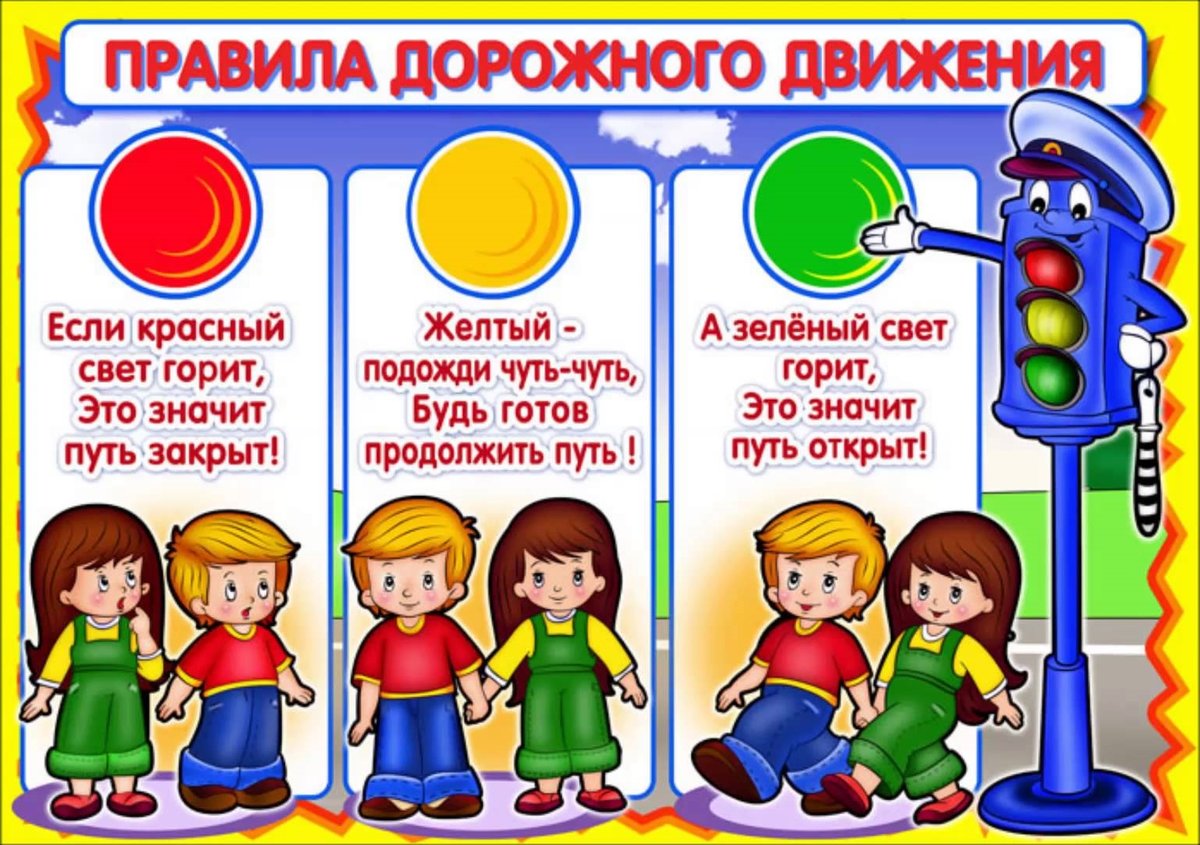 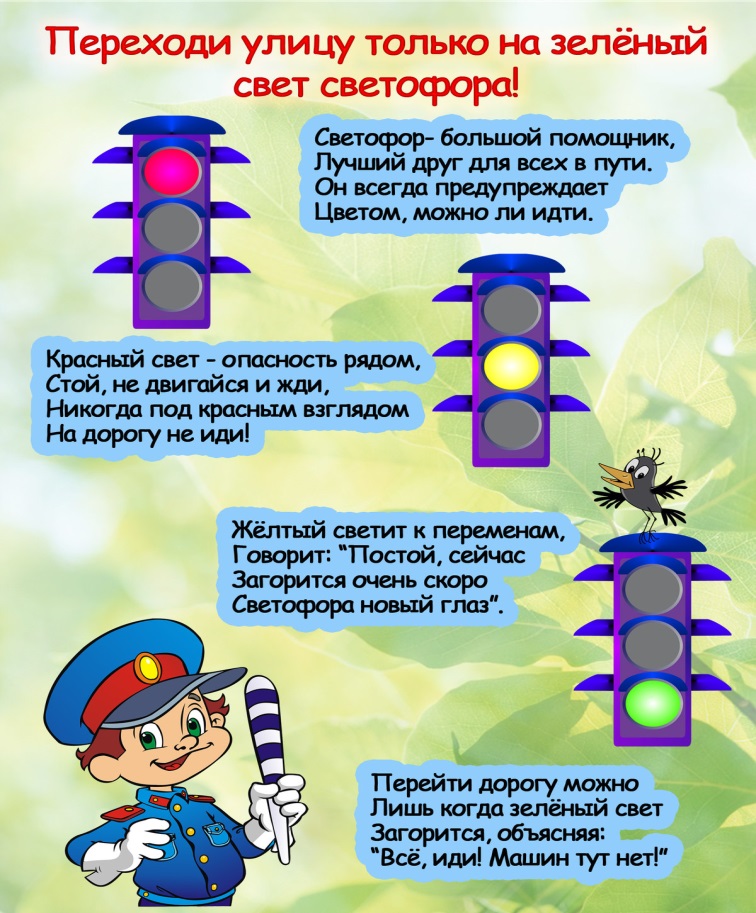 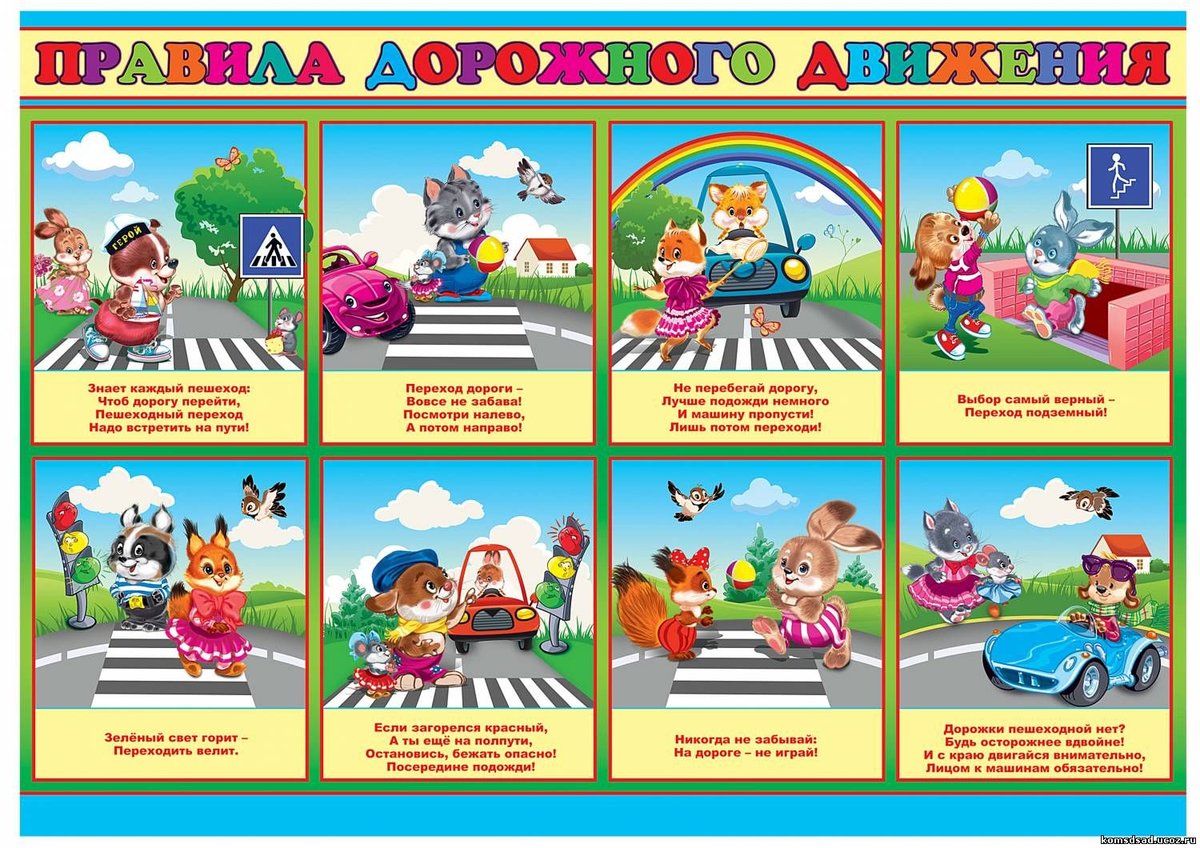 Игра «Собери светофор»:Цель: Закрепить у детей представление о светофореЗадачи: - развивать внимание, память, логическое мышление;- закреплять знание цветов (красный, желтый, зеленый);- учить ориентироваться в пространстве (вверху, внизу, между).Материал: полоски черного цвета, круги трех цветов: красный, желтый и зеленый, образец светофора.Правила игрыВариант 1Перед детьми лежат полоски черного цвета и круги трех цветов (красный, желтый и зеленый), образец светофора собранный.Детям предлагается выложить круги в определенной последовательности, как на образце.Вариант 2 Перед детьми лежат полоски черного цвета с двумя кругами ( каждый раз разные) и круги трех цветов, образец светофора собранный.Детям предлагается положить не достающие круги.Потом задачу усложняем, оставляя на полоске один круг.Вариант 3Перед детьми лежат полоски черного цвета с тремя кругами, в неправильном порядке, образец светофора собранный. Детям предлагается поставить круги на свои места.Когда дети закрепят все правила можно усложнить задачу – выполнять задания без образца.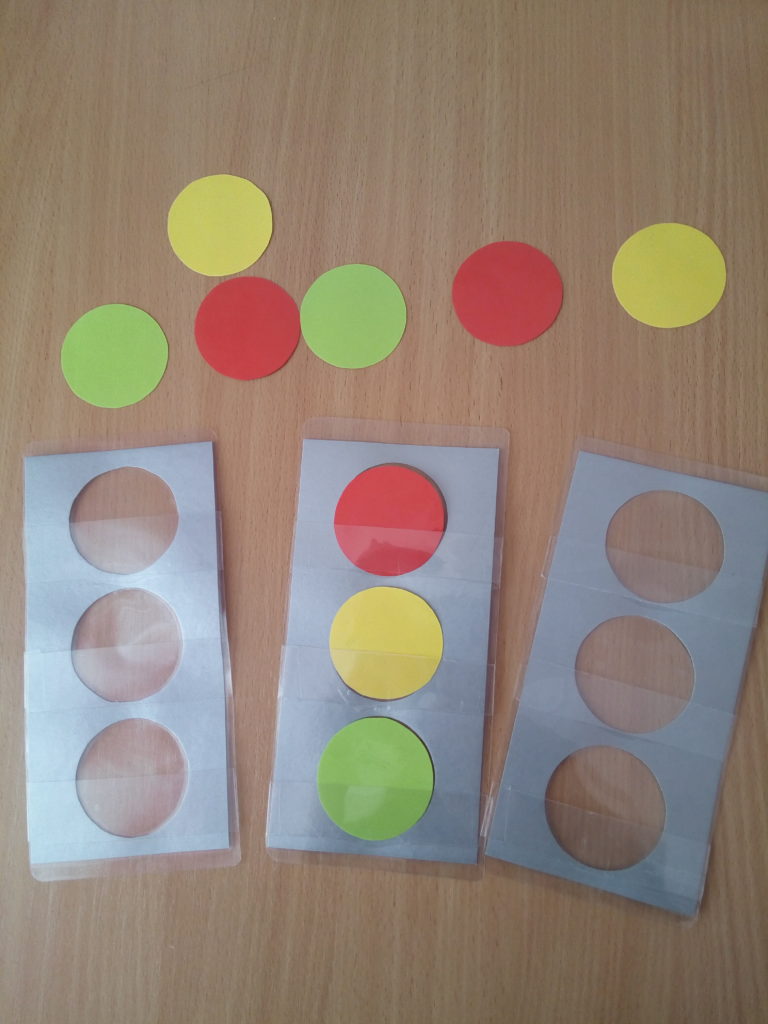 Загадки:Раньше счёта и письма, 
Рисованья, чтенья,
Всем ребятам нужно знать
Азбуку ...(Движенья.)
 Не живая, а идет,
Неподвижна - а ведет.
(Дорога.) 
Высоких деревьев длинней,Травиночки маленькой ниже.С ней дали становятся ближеИ мир открываем мы с ней.(Дорога.)Тянется нитка, среди нив петляя,
Лесом, перелесками
Без конца и края.
Ни её порвать,
Ни в клубок смотать.(Дорога.)
 Выходя на улицу
Приготовь заранее
Вежливость и сдержанность ,
А главное - …(Внимание.)
 Здесь не катится автобус.
Здесь трамваи не пройдут.
Здесь спокойно пешеходы
Вдоль по улице идут.
Для машин и для трамвая
Путь-дорога есть другая.
(Тротуар.)Лёша с Любой ходят парой.
Где идут? По ...(Тротуару.)
 Как зовутся те дорожки,
По которым ходят ножки?
Различать учись их точно,
Не лети как на пожар.
Пешеходные дорожки –
Это только …? 
(Тротуар.)
 Ну, а если пешеходу
Тротуар не по пути?
Если нужно пешеходу 
Мостовую перейти?
Сразу ищет пешеход
Знак дорожный … ? 
(Переход.)
 Если ты спешишь в пути
Через улицу пройти
Там иди, где весь народ,
Там, где знак есть …(Переход.)
 На дорожном знаке том
Человек идет пешком.
Полосатые дорожки 
Постелили нам под ножки.
Чтобы мы забот не знали
И по ним вперед шагали.
("Пешеходный переход".)Где ведут ступеньки вниз,
Ты спускайся, не ленись.
Знать обязан пешеход:
Тут …?
(Подземный переход.)Полосатая лошадка,
Ее „зеброю” зовут.
Но не та, что в зоопарке,
По ней люди все идут. 
(Переход.)
 Вот дорожная загадка: 
Как зовется та лошадка, 
Что легла на переходы, 
Где шагают пешеходы?(Зебра.)

Дидактические игры:Дидактическая игра «Какой огонек зажегся»Задачи: закрепить знание цветов светофора.Оборудование: «Живая картинка» - улица, картинка светофора с круглыми отверстиями, круги красного, желтого и зеленого цветов.Содержание игры.Поочередно вставляете в отверстия светофора на «Живой картинке» круги разного цвета и предлагаете ребёнку назвать эти цвета и объяснить, что они означают для пешеходов.Дидактическая игра «Чего не хватает»Задачи: закрепить знание о частях автомобилей.Оборудование: картинки автомобилей, части автомобилей.Содержание игры.Показываете автомобиль, уточняете, чего не хватает, затем предлагаете найти картинку с недостающей деталью.Дидактическая игра « Наша улица»Задачи: формировать элементарные представления детей о понятиях: улица, дорога, тротуар, деревья, дома; элементарные представления о правилах поведения на дороге.Оборудование: «Живая картинка» - улица, картинка светофора с отверстиями, круги красного, желтого и зеленого цветов, фигурки детей, картинки автомобилей, дорожные знаки.Содержание игры.Показываете ребёнку картинку и рассказываеет, что переходя через дорогу, не следует спешить, надо быть внимательным, нельзя играть возле дороги, переходить проезжую часть по пешеходному переходу, различать сигналы светофора (зеленый – можно идти, красный цвет - хода нет), дорожные знаки.Дидактическая игра «На чем мы ездим»Задачи: учить детей узнавать и показывать транспортные средства на слух.Оборудование: картинки транспортных средств.Содержание игры.Читаете ребёнку стихотворение, затем спрашиваете о чем в нем говориться и просите ребенка найти картинку с изображением этого транспортного средства.Предлагаю Вам вылепить из пластилина светофор: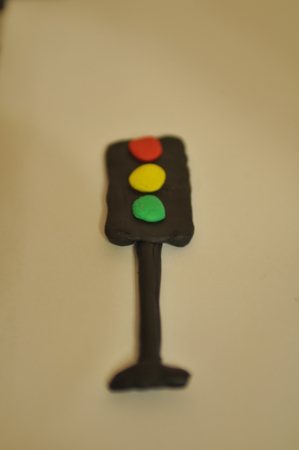 